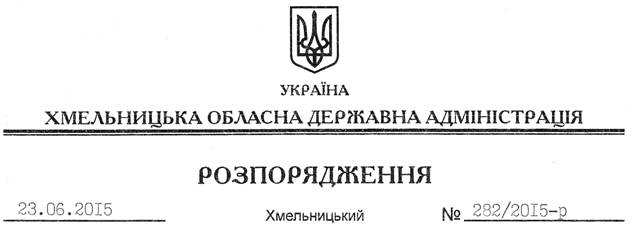 На підставі статей 6, 13, 21, 39 Закону України “Про місцеві державні адміністрації”, статей 17, 59, 122, 123, 124, частини 2 статті 134 Земельного кодексу України, статті 51 Водного кодексу України, статей 22, 55 Закону України “Про землеустрій”, розглянувши клопотання громадянина Химери Ю.В., зареєстроване в облдержадміністрації 29.05.2015 за № 99/3582-11-26/2015, та подані матеріали:1. Надати дозвіл громадянину Химері Юрію Володимировичу на розроблення технічної документації із землеустрою щодо встановлення меж земельної ділянки водного фонду в натурі (на місцевості) площею , яка розташована за межами населених пунктів на території Рудської сільської ради Кам’янець-Подільського району, з метою подальшої передачі у користування на умовах оренди для культурно-оздоровчих потреб, рекреаційних, спортивних і туристичних цілей. 2. Громадянину Химері Ю.В. при розробленні технічної документації із землеустрою щодо встановлення меж земельної ділянки водного фонду в натурі (на місцевості) забезпечити дотримання вимог чинного законодавства.3. Контроль за виконанням цього розпорядження покласти на заступника голови облдержадміністрації відповідно до розподілу обов’язків.Голова адміністрації								М.ЗагороднийПро надання дозволу на розроблення технічної документації із землеустрою щодо встановлення меж земельної ділянки водного фонду в натурі (на місцевості) громадянину Химері Ю.В.